О КОНФЕРЕНЦИИЦель: обсуждение и публикация достижений в области электронного приборостроения, установление и укрепление профессиональных связей между учеными, специалистами предприятий и организаций, а также молодыми исследователями, повышение эффективности использования научного и технического потенциала в решении приоритетных научно-практических задач развития приборостроения.Материалы конференции в виде прошедших экспертизу статей публикуются в составе рецензируемого электронного сборника, который размещается на сайте конференции и регистрируется в РИНЦ.Языки докладов: русский, английский.Формы участия: очная, дистанционная.Организационный взнос за участие в конференции составляет 500 р., оплата после принятия статьи к публикации.ТЕМАТИКА СЕКЦИЙКонструирование и производство электронных средств. Космическое приборостроение.Электротехнические системы и комплексы.Физические методы и приборы измерений, контроля, диагностики.Радиотехника, связь, информационные технологии.Физико-математические методы в приборостроении.Приглашаем подать заявку на участие в конференции на сайте: http://pribor21.istu.ru.ОФОРМЛЕНИЕ ДОКЛАДОВ И СТАТЕЙДоклады должны сопровождаться слайд-презентацией. Мы поддерживаем форматы ppt, pptx, pdf. Возможность воспроизведения видео или открытия файлов в других форматах требуется согласовать заранее.При оформлении статьи необходимо использовать файл-шаблон с настроенными стилями и подробными рекомендациями. Файл доступен на странице «Авторам» сайта конференции. Прямая ссылка:http://pribor21.istu.ru/doc2022/pribXXI_shablon.doc.МЕЖДУНАРОДНЫЙ ФОРУМВ рамках конференции проводится VIII Международный форум «Instrumentation Engineering, Electronics and Telecommunications – 2022» («Приборостроение, электроника и телекоммуникации – 2022», IEET-2022). Языки докладов: английский (предпочтителен), русский. Статьи публикуются только на английском языке в после рецензирования. Предлагаем услуги по переводу статьи. Электронный сборник статей будет размещен в сети Интернет в виде отдельного тома издания AIP Conference Proceedings, индексируемого в CPCI Web of Science и Scopus. Организационный взнос за участие в форуме составляет 12000 р., оплата после принятия статьи к публикации.Приглашаем посетить сайт форума IEET-2022, ознакомиться с условиями участия и зарегистрироваться: http://ieet.istu.ru.Просим учесть требования к статьям, размещенные в разделе «Авторам» данного сайта и использовать файл-шаблон статьи издательства AIP Publishing.ДЛЯ МОЛОДЫХ УЧАСТНИКОВПриглашаем учащихся учреждений среднего общего, профессионального и дополнительного образования принять участие во II Конкурсе научно-технических проектов и разработок «Electronic Technics Festival – 2022» (eTechFest-2022). Форма участия: очная (доклад с презентацией) с возможностью демонстрации видеоролика и разработанных образцов (макетов). Регистрация на сайте конференции: http://pribor21.istu.ru.Участие в конкурсе бесплатное.ВАЖНЫЕ ДАТЫПрием заявок и статей:– секции 1–5: по 30.09.2022 г.– IEET-2022: по 31.10.2022 г.Пленарные доклады: 23.11.2022 г.Работа секций и форума IEET-2022: 24.11.2022 г.Публикация сборника статей: 1 кв. 2023 г.Публикация сборника IEET-2022: 2023 г.ЭТАПЫ РЕГИСТРАЦИИ1. Зарегистрируйтесь на сайте. Представитель авторов регистрируется в личном кабинете, в котором формирует заявки на участие. Редактировать данные можно до окончания периода регистрации.Сайт конференции: http://pribor21.istu.ru/Сайт форума IEET: http://ieet.istu.ru/2. Создайте новую заявку (кнопка «Новый доклад») и заполните её поля. Изначально заявка находится в статусе черновика. Для перевода её в статус «Подана», нажмите на ссылку «Подать заявку».3. После проверки корректности данных организаторами заявка получит статус «Принята», а на сайте конференции – в разделе «Программа» – появится название доклада (без авторов).4. До окончания срока регистрации отправьте файл со статьей, оформленной с использованием файла-шаблона.5. Результаты экспертизы статей отображаются в личном кабинете автора в разделе «Состояние заявки». При необходимости отправьте доработанную статью или ответьте на замечания по e-mail. Статьи оцениваются на правильность оформления, а также рецензируются двумя экспертами (имена авторов и рецензентов скрыты).6. Если статья принята, то: а) оплатите оргвзнос и прикрепите к заявке разборчивую фотографию или снимок экрана с подтверждением оплаты (квитанция); б) прикрепите к заявке скан-копию (в разрешении 300 dpi) экспертного заключения о возможности открытого опубликования статьи – для работ, выполненных на территории или с участием граждан РФ, а также по тематикам, открытость которых неочевидна.7. Перечень докладов конференции динамически отображается на сайте. За две недели до мероприятия формируется программа конференции. Убедитесь в наличии Вашего доклада в программе!РАЗМЕЩЕНИЕ ГОСТЕЙОргкомитет конференции имеет возможность бронирования гостевых одноместных и двухместных номеров в общежитии университета рядом с местом проведения конференции – при условии, что авторы заблаговременно сообщили о такой потребности. Иностранным гражданам необходимо учесть дополнительное время на процедуры миграционного учета.КОНТАКТЫ426069, г. Ижевск, ул. Студенческая, 7, к. 1-510
ФГБОУ ВО «ИжГТУ имени М.Т. Калашникова»
Мурашову Сергею Андреевичу
E-mail: pribor-XXI@yandex.ru
Тел. моб.: +7-950-171-19-01http://pribor21.istu.ru/http://ieet.istu.ru/
ПАРТНЕРЫСХЕМА ПРОЕЗДА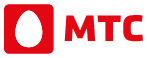 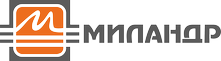 Адрес: г. Ижевск, ул. Студенческая, 7. Ижевский государственный технический университет имени М. Т. Калашникова.Проезд:– трамваями: 1, 4 (в часы пик), 7, 10 до остановки «Ул. 6-я Подлесная»– троллейбусами: 6, 6д, 9 до остановки «ИжГТУ имени М. Т. Калашникова»– автобусами: 29, 36, 79 до остановки «ИжГТУ имени М. Т. Калашникова»– маршрутными такси: 18, 52 до остановки «ИжГТУ имени М. Т. Калашникова».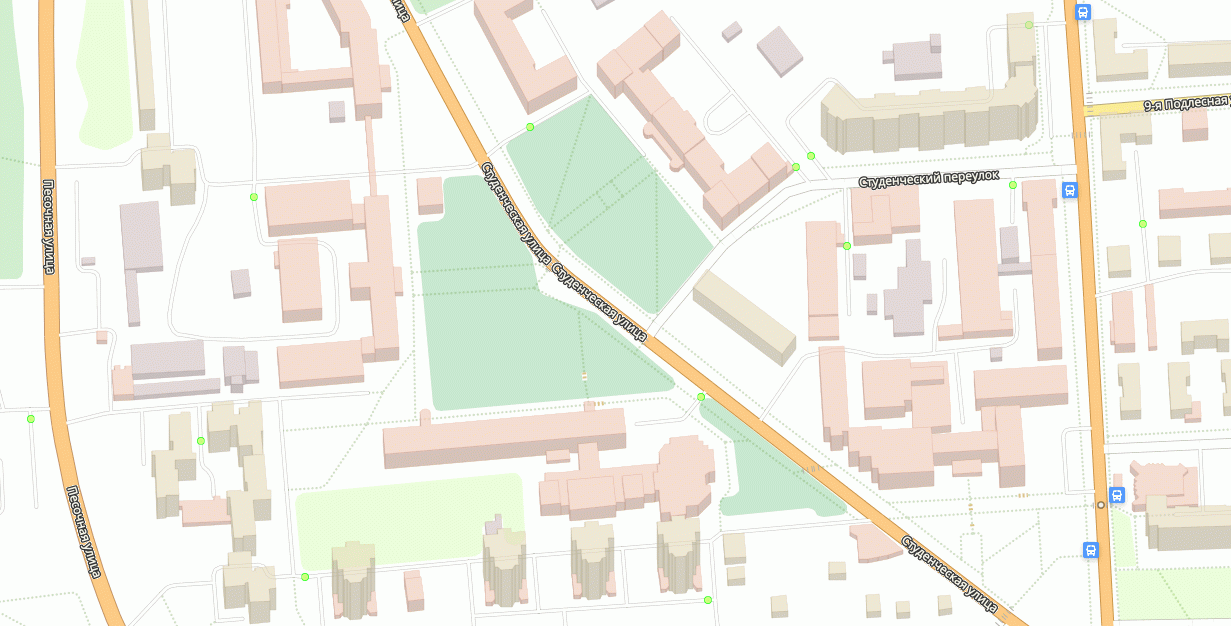 Минобрнауки России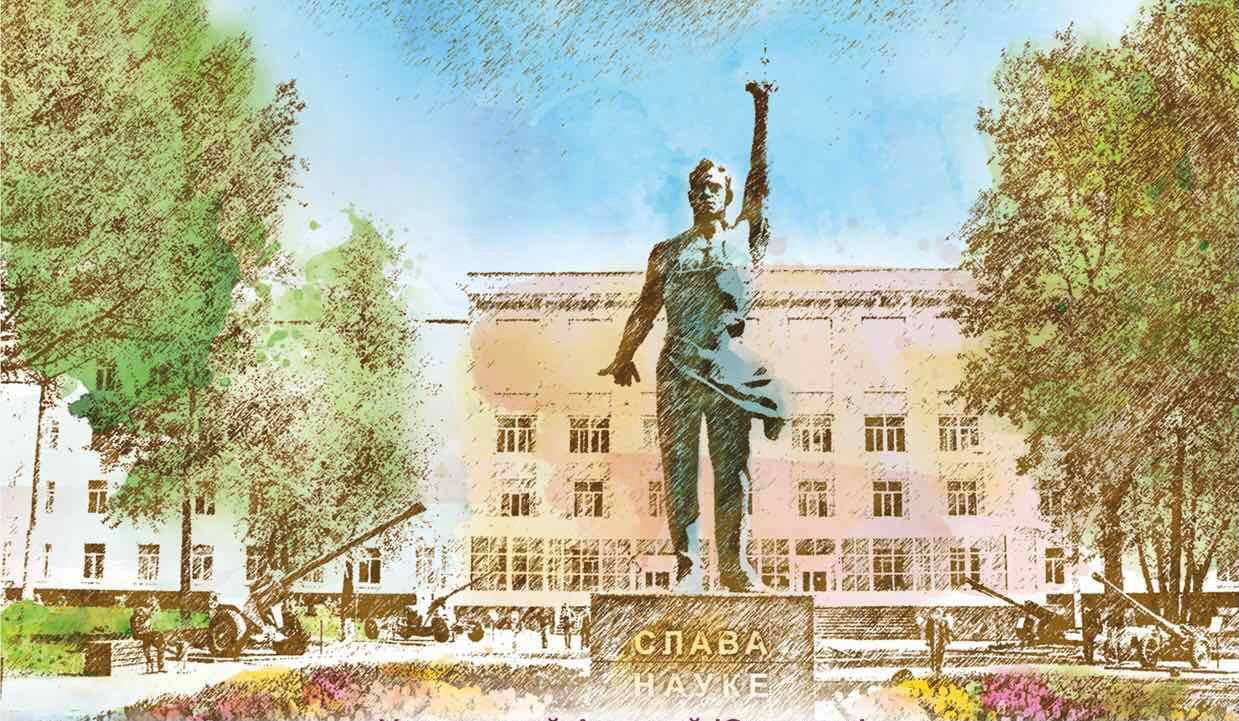 Федеральное государственное бюджетное
образовательное учреждение
высшего образования
«Ижевский государственный технический
университет имени М.Т. Калашникова»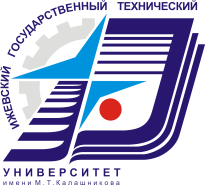 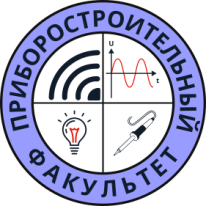 XVIII Всероссийская научно-техническая
конференция«Приборостроение в XXI веке.Интеграция науки, образования и производства»,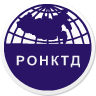 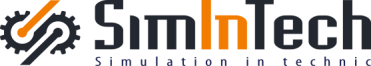 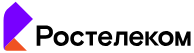 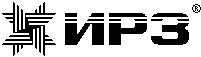 23–25 ноября 2022 года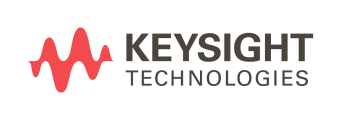 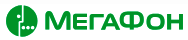 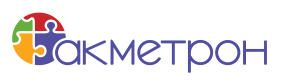 Информационное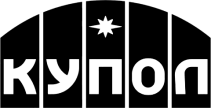 сообщение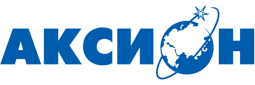 Ижевск2022